CIÊNCIASNÓS DO 2º ANO PASSAMOS O MÊS DE AGOSTO OBSERVANDO A LUA TODAS AS NOITES E CONHECEMOS DIVERSAS FASES DELA.OBSERVE A FIGURA E COLOQUE O NOME NAS FASES DA LUA.	FIGURA 1	FIGURA 2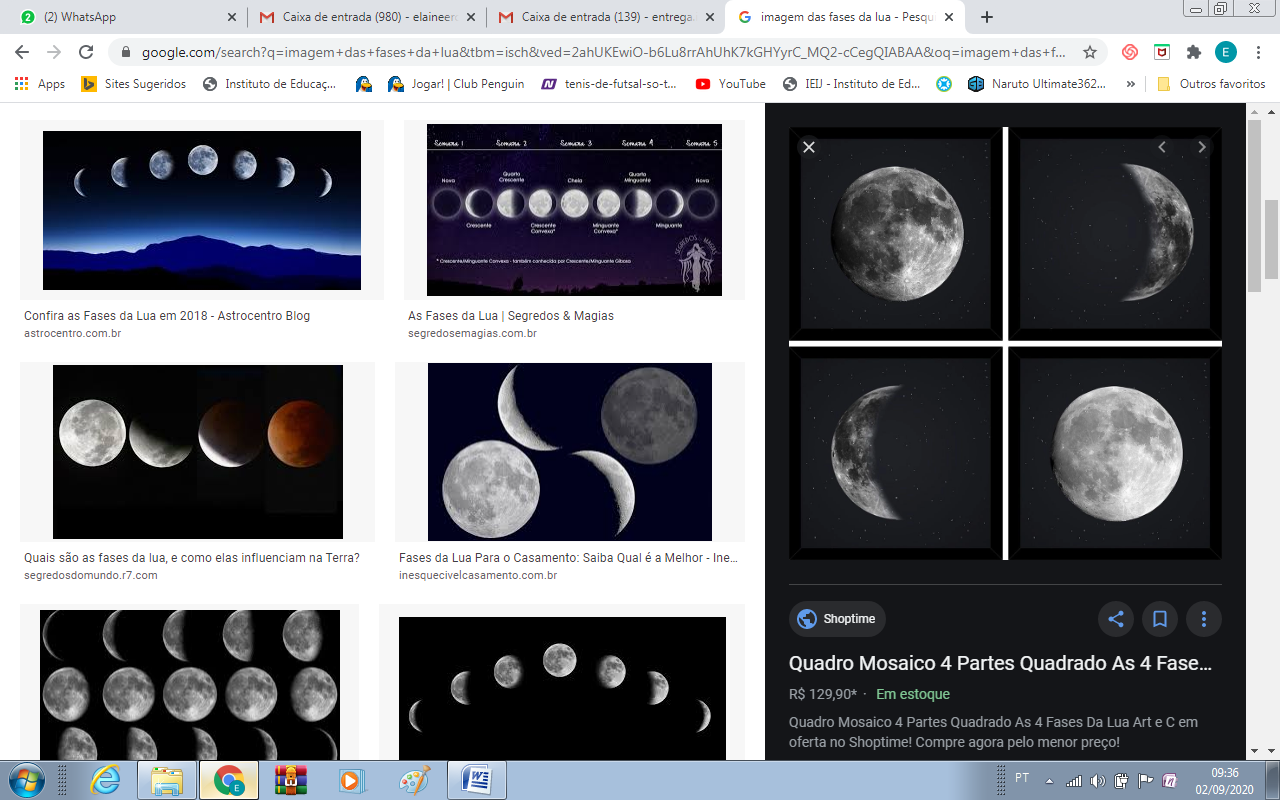 	FIGURA 3	FIGURA 4FASES DA LUA	NOMEFIGURA 1FIGURA2FIGURA 3FIGURA 4